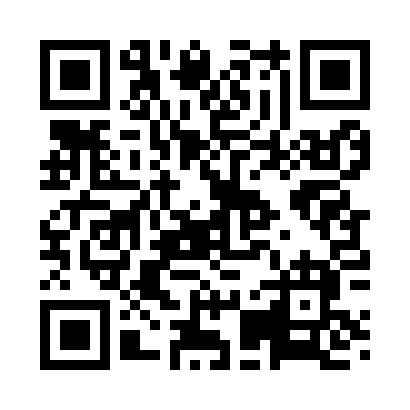 Prayer times for Bellwood Manor, Virginia, USAMon 1 Jul 2024 - Wed 31 Jul 2024High Latitude Method: Angle Based RulePrayer Calculation Method: Islamic Society of North AmericaAsar Calculation Method: ShafiPrayer times provided by https://www.salahtimes.comDateDayFajrSunriseDhuhrAsrMaghribIsha1Mon4:225:531:145:078:3410:052Tue4:235:531:145:078:3410:043Wed4:245:541:145:078:3410:044Thu4:245:541:145:078:3410:045Fri4:255:551:145:078:3410:036Sat4:265:551:155:078:3310:037Sun4:275:561:155:078:3310:038Mon4:275:571:155:078:3310:029Tue4:285:571:155:078:3310:0110Wed4:295:581:155:088:3210:0111Thu4:305:591:155:088:3210:0012Fri4:315:591:155:088:3110:0013Sat4:326:001:165:088:319:5914Sun4:336:011:165:088:309:5815Mon4:346:011:165:088:309:5716Tue4:356:021:165:088:299:5717Wed4:366:031:165:088:299:5618Thu4:376:031:165:088:289:5519Fri4:386:041:165:088:289:5420Sat4:396:051:165:088:279:5321Sun4:406:061:165:078:269:5222Mon4:416:061:165:078:269:5123Tue4:426:071:165:078:259:5024Wed4:436:081:165:078:249:4925Thu4:446:091:165:078:239:4826Fri4:456:101:165:078:229:4727Sat4:466:101:165:078:229:4628Sun4:476:111:165:068:219:4429Mon4:496:121:165:068:209:4330Tue4:506:131:165:068:199:4231Wed4:516:141:165:068:189:41